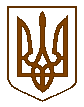 УКРАЇНАОДЕСЬКА ОБЛАСТЬАРЦИЗЬКА РАЙОННА ДЕРЖАВНА АДМІНІСТРАЦІЯВІДДІЛ  ОСВІТИНАКАЗ2 листопада 2016р                                Арциз                            № 294/ОДПро проведення районного огляду -   конкурсу дошкільних закладів«Вірю в майбутнє твоє, Україно!»       На виконання Указу Президента України «Про заходи щодо поліпшення національно – патріотичного виховання дітей та молоді» від 12.06.2015р №334, наказу Міністерства освіти  і науки України «Про затвердження Концепції  національно – патріотичного виховання дітей та молоді, Заходів щодо реалізації  Концепції національно – патріотичного виховання  молоді та інструктивно  – методичних рекомендацій Міністерства освіти і науки України від 25.07.2016р №1/9-396  «Про організацію національно – патріотичного виховання  у дошкільних навчальних закладах, з метою координації діяльності дошкільних навчальних закладів району з питань національно – патріотичного виховання дітей дошкільного вікуНАКАЗУЮ:1. Затвердити Порядок проведення районного огляду -   конкурсу дошкільних закладів «Вірю в майбутнє твоє, Україно!»  (далі – Конкурс) (додаток 1).2. Затвердити склад організаційного комітету та журі Конкурсу (додатки 2).3. Провести районний огляд -   конкурс  дошкільних навчальних  закладів«Вірю в майбутнє твоє, Україно!» у  листопаді 2016 – квітні 2017 року.4.Методисту з дошкільної освіти методичного кабінету відділу освіти (КолесніченкоН.К.)4.1. Надати консультаційно-методичну допомогу працівникам дошкільних навчальних закладів з питань підготовки до участі у Конкурсі.	                                                                                 листопад 2016 року4.2.Здійснити організаційний супровід проведення  районного Конкурсу.Січень- березень 2017 року4.3. Забезпечити інформування громадськості про проведення та підсумки районного Конкурсу на сайтах відділу освіти, молоді та спорту Арцизької  районної державної адміністрації, Департаменту освіти і науки Одеської обласної державної адміністрації.5. Керівникам  дошкільних навчальних закладів:5.1.Довести до відома педагогічних колективів підпорядкованих закладів Порядок проведення Конкурсу.5.2. Сприяти участі   педагогів та батьків вихованців у Конкурсі.6. Контроль за виконанням даного наказу залишаю за собоюНачальник відділу освіти, молоді та спорту                                             О.П. СтояноваДодаток 1									до наказу відділу освіти								від 02.11.2016 №294Порядокпроведення районного  огляду – конкурсудошкільних навчальних закладів«Вірю в майбутнє твоє, Україно!»І. Загальні умови1.1. Районний  конкурс «Вірю в майбутнє твоє, Україно!»  (далі – Конкурс) проводиться з метою  формування національної самосвідомості й гідності , дбайливого ставлення до державної та рідної мов, історії, культури й традицій свого роду, народу і держави, любові до малої батьківщини, інтересу до міжнаціонального спілкування дітей дошкільного віку. 1.2. Завданнями конкурсу є:залучення педагогічних колективів  дошкільних навчальних закладів до удосконалення роботи  з національно – патріотичного виховання дітей;підвищення якості та результативності  національно – патріотичного виховання у цілісному процесі організації життєдіяльності дітей дошкільного віку;підвищення фахового рівня педагогічних кадрів, виявлення, підтримка й поширення педагогічного досвіду;        активізація ініціативи і творчості педагогів з національно – патріотичного виховання;       педагогічна просвіта та ознайомлення батьків з освітньою діяльністю закладу в напрямку національно – патріотичного виховання дітей дошкільного віку.1.3. Організаторами  Конкурсу є:Відділ освіти, молоді та спорту Арцизької райдержадміністрації, методичний кабінет.ІІ. Учасники Конкурсу2.Учасниками конкурсу є всі дошкільні навчальні заклади району  (одно і двогрупові заклади – поза конкурсом).ІІІ. Порядок і строки проведення Конкурсу3.1. Конкурс проводиться з листопада 2016 року.3.2. Матеріали Конкурсу надсилаються до 20 березня  2017 року.3.3.Підсумки  Конкурсу у вигляді творчого звіту закладу в квітні 2017року  за окремим графіком.ІV. Вимоги до робіт та підведення підсумків Конкурсу4.1. Конкурс проводиться за напрямками :- План заходів по реалізації завдань національно – патріотичного виховання.- Розвивальне середовище народознавчої спрямованості дошкільного закладу (територія, приміщення закладу, груп).- Презентація досвіду роботи дошкільного закладу  за  планом заходів по реалізації завдань національно – патріотичного виховання.4.2. Матеріали Конкурсу являють собою оформлені буклети, фото та відеоматеріали   національно – патріотичного спрямування. V. Журі Конкурсу5.1.Для підведення підсумків та визначення переможців  Конкурсу створюється журі.         5.2. Склад журі затверджується наказом відділу  освіти, молоді та спорту райдержадміністрації.VІ. Визначення і нагородження переможців  Конкурсу6.1. Переможці Конкурсу визначаються журі в кожному напрямку окремо за загальною кількістю набраних ними балів.6.2. Переможцями Конкурсу є учасники, які набрали найбільшу кількість балів.VII. Умови фінансування Конкурсу	Витрати на організацію та проведення Конкурсу здійснюються за рахунок коштів, не заборонених чинним законодавством України.Начальник відділу освіти,молоді та спорту                                                   О.П. Стоянова Додаток 2									до наказу відділу освіти								від 02.11.2016 №294Склад оргкомітету та журі для організації та проведення районного  огляду – конкурсудошкільних навчальних закладів«Вірю в майбутнє твоє, Україно!»Начальник відділу освіти,молоді та спорту                                                   О.П. Стоянова Голова оргкомітету та журі:Стоянова Оксана Павлівнаначальник відділу освіти, молоді та спортуАрцизької  районної державної  адміністрації                  Члени оргкомітету та журі:Завальнюк Людмила Володимирівна Радник голови Арцизької районної державної адміністраціїАфанасьєва Людмила  НикифорівнаГолова  районної організації Профспілки працівників освітиКолесніченко Наталя КостянтинівнаМетодист з дошкільного виховання  відділу освіти, молоді та спорту  Арцизької районної державної адміністрації Малюк Наталя ДмитрівнаЗавідувач методичним кабінетом відділу освіти, молоді та спорту  Арцизької районної державної адміністрації